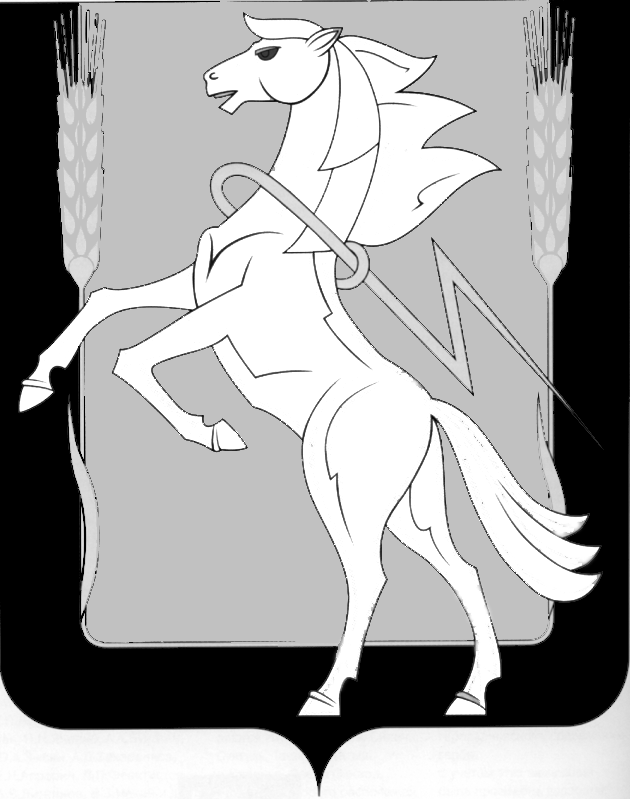 СОБРАНИЕ ДЕПУТАТОВ СОСНОВСКОГО МУНИЦИПАЛЬНОГО РАЙОНАШЕСТОГО СОЗЫВАРЕШЕНИЕ от «20» марта 2024 года № 643В целях реализации Положения «Об установлении систем оплаты труда работников областных бюджетных, автономных и казенных учреждений», утвержденного постановлением Правительства Челябинской области от 11.09.2008 г. № 275-П, руководствуясь Федеральным законом от 06.10.2003 г. № 131-ФЗ «Об общих принципах организации местного самоуправления в Российской Федерации», Уставом Сосновского муниципального района, Собрание депутатов Сосновского муниципального района РЕШАЕТ: 1. Внести в Приложения к Положению «Об оплате труда работников муниципальных учреждений, подведомственных Управлению культуры администрации Сосновского муниципального района», утвержденное Решением Собрания депутатов Сосновского муниципального района от 20.12.2017 года № 379 следующие дополнения:1) в приложении 3 в таблице строку 3 после слов «хранитель фондов» дополнить словом «администратор»;2) приложение 8 дополнить пунктами 28 и 29 следующего содержания: а) «28. Администратор;» б) «29. Программист.».2.  Направить настоящее Решение Главе Сосновского муниципального района для подписания и опубликования.3. Опубликовать настоящее Решение в информационном бюллетене «Сосновская Нива» и разместить в официальном сетевом издании «Официальный интернет-портал правовой информации Сосновского муниципального района Челябинской области» http://Сосновский74.рф в сети «Интернет». 4.  Настоящее Решение вступает в силу с момента опубликования и распространяет свое действие с 01.01.2024 года. Глава Сосновского                                               Председатель Собраниямуниципального района                                      депутатов Сосновского                                                                               муниципального района  ___________Е.Г. Ваганов                                    __________Г.М. ШихалёваО внесении дополнений в Приложения к Положению «Об оплате труда работников муниципальных учреждений, подведомственных Управлению культуры администрации Сосновского муниципального района», утвержденное Решением Собрания депутатов Сосновского муниципального района от 20.12.2017 года № 379